ГУБЕРНАТОР ЛЕНИНГРАДСКОЙ ОБЛАСТИПОСТАНОВЛЕНИЕот 18 февраля 2010 г. N 8-пгОБ ОБРАЗОВАНИИ МОЛОДЕЖНОГО ПРАВИТЕЛЬСТВАЛЕНИНГРАДСКОЙ ОБЛАСТИВ целях привлечения молодежи к решению задач социально-экономического развития региона, содействия Правительству Ленинградской области в реализации основных направлений государственной молодежной политики, содействия формированию резерва управленческих кадров Ленинградской области и органов местного самоуправления постановляю:1. Образовать молодежное правительство Ленинградской области.2. Утвердить Положение о молодежном правительстве Ленинградской области согласно приложению 1.3. Утвердить Положение о формировании молодежного правительства Ленинградской области согласно приложению 2.4. Контроль за исполнением постановления и курирование деятельности молодежного правительства Ленинградской области возложить на заместителя Председателя Правительства Ленинградской области - председателя комитета по сохранению культурного наследия.(п. 4 в ред. Постановления Губернатора Ленинградской области от 27.04.2021 N 29-пг)ГубернаторЛенинградской областиВ.СердюковУТВЕРЖДЕНОпостановлением ГубернатораЛенинградской областиот 18.02.2010 N 8-пг(приложение 1)ПОЛОЖЕНИЕО МОЛОДЕЖНОМ ПРАВИТЕЛЬСТВЕ ЛЕНИНГРАДСКОЙ ОБЛАСТИНастоящее Положение определяет статус, порядок формирования и организацию деятельности молодежного правительства Ленинградской области (далее - молодежное правительство).1. Общие положения1.1. Молодежное правительство является постоянно действующим совещательным органом при Правительстве Ленинградской области и осуществляет свою деятельность на общественных началах.1.2. Молодежное правительство в своей деятельности руководствуется законодательством Российской Федерации, законодательством Ленинградской области и настоящим Положением.1.3. Каждому члену молодежного правительства Администрацией Губернатора и Правительства Ленинградской области в соответствии с постановлением Губернатора Ленинградской области от 29 июля 2013 года N 66-пг "О служебных удостоверениях" вручается удостоверение, подтверждающее полномочия члена молодежного правительства.2. Цели деятельности и задачи молодежного правительства2.1. Молодежное правительство образуется в целях привлечения молодежи к решению задач социально-экономического развития Ленинградской области, содействия Правительству Ленинградской области в реализации основных направлений государственной молодежной политики, а также в формировании резерва управленческих кадров Ленинградской области и органов местного самоуправления.2.2. Задачами молодежного правительства являются:создание условий для вовлечения молодежи в социально-экономическую, политическую, культурную жизнь общества;привлечение молодых людей к решению задач, стоящих перед органами государственной власти Ленинградской области и органами местного самоуправления;выявление и поддержка молодых людей, обладающих организаторскими способностями, лидерскими качествами;создание целостной системы отбора, подготовки и продвижения социально активных молодых людей;изучение и обобщение мнения молодежи о деятельности органов государственной власти, а также иных органов и организаций;обеспечение эффективного сотрудничества представителей молодежи, молодежных общественных объединений с органами государственной власти Ленинградской области.3. Права и обязанности молодежного правительства3.1. Молодежное правительство для осуществления возложенных на него задач имеет право:запрашивать и получать в установленном порядке от органов исполнительной власти Ленинградской области, органов местного самоуправления, общественных объединений и организаций информацию по вопросам, относящимся к компетенции молодежного правительства;участвовать в разработке стратегических документов, проектов правовых актов и предложений по вопросам, относящимся к компетенции молодежного правительства;вносить на рассмотрение Губернатора Ленинградской области предложения по вопросам совершенствования деятельности молодежного правительства;взаимодействовать с органами государственной власти, а также иными органами и организациями по вопросам, относящимся к компетенции молодежного правительства;проводить совещания, консультации, "круглые столы" и другие мероприятия с приглашением представителей организаций, независимо от форм собственности;создавать экспертные и рабочие группы по решению вопросов, относящихся к компетенции молодежного правительства;формировать направления деятельности молодежного правительства, в том числе направления по вопросам деятельности членов Правительства Ленинградской области, вице-губернаторов Ленинградской области, руководителей органов исполнительной власти Ленинградской области;организовывать проведение набора в кадровый резерв молодежного правительства;приглашать в установленном порядке представителей органов государственной власти, иных органов и организаций, а также ученых и специалистов для проработки отдельных вопросов, относящихся к компетенции молодежного правительства;принимать участие в заседаниях Правительства Ленинградской области;по приглашению направлять своих представителей (участников кадрового резерва молодежного правительства) для участия в мероприятиях, организованных консультативными и совещательными органами (комиссиями), образованными при органах исполнительной власти Ленинградской области и иных организациях;разрабатывать методические, информационные и иные материалы, содействующие активизации общественной и экономической деятельности молодежи Ленинградской области.3.2. Молодежное правительство обязано:представлять ежегодно, в срок до 1 марта года, следующего за отчетным, доклад о деятельности молодежного правительства для рассмотрения на заседании Правительства Ленинградской области;представлять в установленном регламентом молодежного правительства порядке по запросам Правительства Ленинградской области, органов исполнительной власти Ленинградской области, иных организаций, граждан информацию о своей деятельности.3.3. Члены молодежного правительства имеют право претендовать на замещение должностей в органах исполнительной власти Ленинградской области (в случае соответствия требованиям федерального и областного законодательства о государственной гражданской службе), государственных подведомственных учреждениях Ленинградской области, некоммерческих организациях, учредителем которых является Ленинградская область, в соответствии со списком вакансий, представленным на официальном сайте Администрации Губернатора и Правительства Ленинградской области.(в ред. Постановления Губернатора Ленинградской области от 02.06.2023 N 32-пг)3.4. Утратил силу. - Постановление Губернатора Ленинградской области от 02.06.2023 N 32-пг.4. Срок полномочий членов молодежного правительства4.1. Срок полномочий членов молодежного правительства составляет два года.4.2. Срок полномочий членов молодежного правительства начинается со дня утверждения состава молодежного правительства и прекращается в день утверждения нового состава молодежного правительства.4.3. Полномочия члена молодежного правительства прекращаются досрочно в случаях:письменного заявления члена молодежного правительства о сложении полномочий;утраты членом молодежного правительства гражданства Российской Федерации;вступления в законную силу обвинительного приговора суда в отношении лица, являющегося членом молодежного правительства;вступления в законную силу решения суда о признании недееспособным или ограниченно дееспособным лица, являющегося членом молодежного правительства;переезда члена молодежного правительства на постоянное место жительства в другой субъект Российской Федерации или за пределы Российской Федерации;достижения членом молодежного правительства предельного возраста, установленного для членства в молодежном правительстве;на основании решения молодежного правительства, принятого в соответствии с пунктом 6.15 настоящего Положения.4.4. Один и тот же гражданин не может быть членом молодежного правительства более двух сроков подряд.(п. 4.4 введен Постановлением Губернатора Ленинградской области от 02.06.2023 N 32-пг)5. Состав и порядок формирования молодежного правительства5.1. Молодежное правительство формируется на конкурсной основе по результатам двух этапов конкурсного отбора, проводимого в соответствии с Положением о конкурсе по формированию молодежного правительства (далее - конкурс).(в ред. Постановления Губернатора Ленинградской области от 02.06.2023 N 32-пг)5.2. Состав молодежного правительства формируется из числа победителей конкурса в количестве не более 15 человек.5.3. Молодежное правительство формируется в составе председателя молодежного правительства, заместителей председателя молодежного правительства (включая первого заместителя председателя молодежного правительства), руководителя аппарата молодежного правительства и членов молодежного правительства.5.4. Председатель молодежного правительства, первый заместитель председателя молодежного правительства, заместители председателя молодежного правительства и руководитель аппарата молодежного правительства избираются из числа членов молодежного правительства на первом заседании молодежного правительства простым большинством голосов присутствующих на заседании.5.5. Состав молодежного правительства утверждается распоряжением Губернатора Ленинградской области.6. Организация и порядок деятельностимолодежного правительства6.1. Заседания молодежного правительства, за исключением первого заседания нового состава молодежного правительства (далее - первое заседание), проводятся в сроки, определенные регламентом молодежного правительства, который утверждается на первом заседании. Проект регламента молодежного правительства разрабатывается и вносится на первое заседание комитетом по молодежной политике Ленинградской области совместно с победителями конкурсного отбора по формированию молодежного правительства.6.2. Первое заседание проводится не позднее 30 дней с даты объявления результатов конкурса. Время и место проведения первого заседания устанавливаются правовым актом комитета по молодежной политике Ленинградской области. Первое заседание до момента избрания председателя молодежного правительства проводит представитель комитета по молодежной политике Ленинградской области совместно с представителями молодежного правительства действующего состава.(в ред. Постановления Губернатора Ленинградской области от 02.06.2023 N 32-пг)6.3. Заседание молодежного правительства считается правомочным, если на нем присутствует более половины его членов.6.4. Работой молодежного правительства руководит председатель молодежного правительства.6.5. Председатель молодежного правительства:ведет заседания молодежного правительства;абзац утратил силу. - Постановление Губернатора Ленинградской области от 02.06.2023 N 32-пг;утверждает план работы молодежного правительства и повестку дня заседаний молодежного правительства;(в ред. Постановления Губернатора Ленинградской области от 02.06.2023 N 32-пг)дает поручения первому заместителю председателя молодежного правительства, заместителям председателя молодежного правительства, руководителю аппарата молодежного правительства и членам молодежного правительства;(в ред. Постановления Губернатора Ленинградской области от 02.06.2023 N 32-пг)подписывает протоколы заседаний и решения молодежного правительства;представляет молодежное правительство в органах государственной власти, органах местного самоуправления, а также иных органах и организациях;имеет право присутствовать на оперативных совещаниях (заседаниях) Правительства Ленинградской области;утверждает персональный состав кадрового резерва молодежного правительства;осуществляет иные полномочия, предусмотренные регламентом молодежного правительства.В отсутствие председателя молодежного правительства его обязанности исполняет первый заместитель председателя молодежного правительства.6.6. По вопросам своей компетенции молодежное правительство принимает решения в соответствии с регламентом молодежного правительства.Решение молодежного правительства считается принятым, если за него проголосовало более половины членов молодежного правительства, присутствующих на заседании. При равенстве голосов решающим является голос председательствующего на заседании молодежного правительства.6.7. Решения молодежного правительства фиксируются в протоколе, который ведет и оформляет руководитель аппарата молодежного правительства. Протокол подписывается председательствующим на заседании молодежного правительства и руководителем аппарата молодежного правительства.6.8. По итогам заседания молодежного правительства могут формироваться предложения для рассмотрения Правительством Ленинградской области и Губернатором Ленинградской области.6.9. Решения молодежного правительства при необходимости могут быть направлены на рассмотрение органов исполнительной власти Ленинградской области, органов местного самоуправления, общественных объединений и организаций.6.10. Члены молодежного правительства имеют право:вносить на рассмотрение молодежного правительства предложения по вопросам деятельности молодежного правительства;участвовать в мероприятиях, проводимых молодежным правительством;получать информацию о деятельности молодежного правительства;руководить образованным в молодежном правительстве направлением деятельности молодежного правительства;выступать на заседаниях Правительства Ленинградской области и иных мероприятиях органов исполнительной власти Ленинградской области, относящихся к компетенции молодежного правительства;в соответствии с действующим законодательством занимать должности государственной гражданской службы Ленинградской области в органах исполнительной власти Ленинградской области, подведомственных учреждениях органов исполнительной власти Ленинградской области, некоммерческих организациях, учредителем которых является Ленинградская область, при наличии вакантных мест;участвовать в установленном порядке в реализации общероссийских, межрегиональных, региональных и иных проектов и программ.6.11. Члены молодежного правительства обязаны:участвовать в деятельности молодежного правительства;исполнять решения молодежного правительства, поручения председателя молодежного правительства;содействовать повышению авторитета молодежного правительства;информировать молодежное правительство и председателя молодежного правительства о своей работе;не допускать действий, наносящих ущерб деятельности и интересам молодежного правительства, а также членов молодежного правительства.6.12. Члены молодежного правительства участвуют в заседаниях молодежного правительства лично и не вправе делегировать свои полномочия другим лицам.6.13. Члены молодежного правительства являются наставляемыми членов Правительства Ленинградской области, вице-губернаторов Ленинградской области и заместителей Председателя Правительства Ленинградской области (в том числе первого вице-губернатора Ленинградской области и первого заместителя Председателя Правительства Ленинградской области), руководителей органов исполнительной власти Ленинградской области.(в ред. Постановления Губернатора Ленинградской области от 02.06.2023 N 32-пг)6.14. Члены молодежного правительства и участники кадрового резерва молодежного правительства на основании отзывов (приглашений) отраслевых органов исполнительной власти Ленинградской области могут быть направлены на стажировку в отраслевые органы исполнительной власти Ленинградской области, а также для участия в образовательных программах, семинарах и лагерях актива, проводимых отраслевыми органами исполнительной власти Ленинградской области.6.15. В случае неисполнения или ненадлежащего исполнения своих обязанностей член молодежного правительства исключается из состава молодежного правительства решением молодежного правительства.6.16. По завершении полномочий члену молодежного правительства выдается справка-характеристика за подписью Губернатора Ленинградской области о сроке работы (руководящем опыте) и реализованных проектах (инициативах) в молодежном правительстве (при наличии таких проектов).(в ред. Постановления Губернатора Ленинградской области от 02.06.2023 N 32-пг)6.17. Вопросы деятельности молодежного правительства, не урегулированные настоящим Положением, определяются регламентом молодежного правительства.6.18. Информационно-методическая поддержка деятельности молодежного правительства осуществляется комитетом по молодежной политике Ленинградской области.(в ред. Постановления Губернатора Ленинградской области от 02.06.2023 N 32-пг)6.19. Развитие и координация деятельности молодежного правительства (кадрового резерва молодежного правительства) в рамках образовательных программ может осуществляться подведомственным учреждением органа исполнительной власти Ленинградской области или некоммерческой организацией, учредителем которой является Ленинградская область, если это указано в регламенте молодежного правительства.(в ред. Постановления Губернатора Ленинградской области от 02.06.2023 N 32-пг)УТВЕРЖДЕНОпостановлением ГубернатораЛенинградской областиот 18.02.2010 N 8-пг(приложение 2)ПОЛОЖЕНИЕО КОНКУРСЕ ПО ФОРМИРОВАНИЮ МОЛОДЕЖНОГО ПРАВИТЕЛЬСТВАЛЕНИНГРАДСКОЙ ОБЛАСТИНастоящее Положение регулирует вопросы организации и проведения конкурсного отбора по формированию молодежного правительства Ленинградской области (далее - конкурс).1. Участниками конкурса могут быть обучающиеся и выпускники профессиональных образовательных организаций, аспиранты, представители молодежных общественных организаций, молодые специалисты и другие работники организаций Ленинградской области независимо от организационно-правовых форм собственности, постоянно проживающие на территории Ленинградской области.К участникам конкурса предъявляются следующие требования:возраст от 18 до 35 лет включительно;наличие гражданства Российской Федерации;наличие регистрации, в том числе по месту пребывания, на территории Ленинградской области;(абзац введен Постановлением Губернатора Ленинградской области от 02.06.2023 N 32-пг)наличие опыта реализации программ, проектов, инициатив и мероприятий по направлениям деятельности молодежного правительства;наличие организаторских и лидерских качеств.2. Конкурс объявляется комитетом по молодежной политике Ленинградской области (далее - уполномоченный орган) и проводится конкурсной комиссией по формированию молодежного правительства (далее - конкурсная комиссия).3. Состав конкурсной комиссии утверждается правовым актом уполномоченного органа. В состав конкурсной комиссии входят представители органов исполнительной власти Ленинградской области, члены действующего состава молодежного правительства и независимые эксперты.4. Объявление о проведении конкурса (далее - объявление) размещается уполномоченным органом на своем официальном сайте в информационно-коммуникационной сети "Интернет" (далее - официальный сайт) не позднее чем за 14 календарных дней до даты начала приема заявок на участие в конкурсе (далее - заявка).(в ред. Постановления Губернатора Ленинградской области от 18.07.2023 N 53-пг)В объявлении указываются срок (даты начала и окончания) приема заявок, который не может быть меньше 20 календарных дней (далее - срок приема заявок), требования к участникам конкурса, порядок регистрации кандидатов и представления документов для участия в конкурсе, критерии отбора победителей, порядок объявления результатов конкурса.(в ред. Постановления Губернатора Ленинградской области от 18.07.2023 N 53-пг)(п. 4 в ред. Постановления Губернатора Ленинградской области от 02.06.2023 N 32-пг)5. Кандидат, изъявивший желание участвовать в конкурсе, в течение срока приема заявок, установленного в объявлении, проходит регистрацию на официальном сайте ФГАИС "Молодежь России" и направляет на конкурс заявку, содержащую следующие документы:(в ред. Постановления Губернатора Ленинградской области от 18.07.2023 N 53-пг)личное заявление в произвольной форме;документ об образовании либо справку с места учебы или работы;письменную работу.В течение 10 календарных дней с даты окончания срока приема заявок уполномоченным органом проводится проверка представленных заявок в целях установления соответствия кандидатов и представленных документов требованиям, установленным пунктами 1, 5 и 7 настоящего Положения (далее - технический отбор).(в ред. Постановления Губернатора Ленинградской области от 18.07.2023 N 53-пг)(п. 5 в ред. Постановления Губернатора Ленинградской области от 02.06.2023 N 32-пг)6. Конкурс проводится в два этапа:а) первый этап - тестирование кандидатов на знание:Федерального закона от 30 декабря 2020 года N 489-ФЗ "О молодежной политике в Российской Федерации";областного закона от 12 апреля 2021 года N 43-оз "Об отдельных вопросах реализации молодежной политики в Ленинградской области";русского языка, истории, географического и социально-экономического положения Ленинградской области.Тест содержит 20 вопросов и оценивается в 20 баллов. За каждый правильный ответ присваивается один балл. Время для выполнения теста составляет 20 минут;б) второй этап - собеседование с кандидатами, включающее защиту их письменных работ, оценку письменных работ и определение победителей конкурса.Первый этап конкурса проводится не позднее чем через 15 календарных дней с даты завершения технического отбора заявок. Второй этап конкурса проводится не позднее чем через 15 календарных дней с даты проведения первого этапа конкурса.Уполномоченный орган не позднее чем за семь календарных дней до даты начала первого и второго этапов конкурса размещает на официальном сайте информацию о дате, месте и времени проведения, а также список кандидатов, допущенных к участию в соответствующих этапах конкурса, и направляет кандидатам соответствующие сообщения в письменной форме посредством официальной электронной почты уполномоченного органа.(п. 6 в ред. Постановления Губернатора Ленинградской области от 02.06.2023 N 32-пг)7. Кандидаты, не соответствующие требованиям, указанным в пункте 1 настоящего Положения, представившие неполный комплект документов, указанных в пункте 5 настоящего Положения, либо представившие письменные работы, оформленные с нарушением требований, указанных в пункте 7 настоящего Положения, а также с нарушением установленных сроков подачи документов, к участию в конкурсе не допускаются.(п. 7 в ред. Постановления Губернатора Ленинградской области от 02.06.2023 N 32-пг)8. Письменные работы кандидатов, представивших неполный комплект документов, указанных в пункте 5 настоящего Положения, либо представивших материалы, оформленные с нарушением требований, указанных в пункте 7 настоящего Положения, а также с нарушением установленных сроков подачи документов, к участию в конкурсе не допускаются.9. Письменные работы оцениваются конкурсной комиссией с привлечением экспертов в соответствующих областях знаний.Проект, изложенный в письменной работе, должен соответствовать следующим требованиям:иметь паспорт, презентацию и приложения (предварительная смета, план реализации, иллюстрации);основываться на сферах деятельности отраслевых органов исполнительной власти Ленинградской области;быть актуальным и иметь четкую географию;предлагать новые пути решения социально значимых вопросов Ленинградской области или пути усовершенствования имеющихся;срок реализации не должен превышать одного года со дня начала реализации проекта (в случае если проект не долгосрочного характера);иметь конкретные количественные и качественные показатели реализации (наличие графиков изменений) и предполагать участие добровольцев;соответствовать государственным программам Ленинградской области и региональным программам.Критериями оценки проекта являются:эффективность;оригинальность, инновационный характер;реалистичность;экономическая рациональность;соответствие целей и задач проекта целям Стратегии социально-экономического развития Ленинградской области до 2030 года;возможность определения количественной и качественной эффективности проекта, его конкретных результатов;возможность развития проекта после прекращения сроков его реализации.К критериям оценки презентации проекта относятся:четкость и доступность выступления;использование наглядных и технических средств;глубина и широта знаний по изложенной проблеме, продемонстрированные в ходе презентации;качество ответов на вопросы.10. Утратил силу. - Постановление Губернатора Ленинградской области от 02.06.2023 N 32-пг.11. Конкурсная комиссия оценивает проекты, содержащиеся в письменных работах, на основе балльной системы - от 0 до 10 баллов по каждому критерию.(п. 11 в ред. Постановления Губернатора Ленинградской области от 02.06.2023 N 32-пг)12 - 13. Утратили силу. - Постановление Губернатора Ленинградской области от 02.06.2023 N 32-пг.14. Конкурсная комиссия проводит собеседование с участниками конкурса, оценивает их личные и профессиональные качества, необходимые для участия в реализации проекта, изложенного в письменной работе.(в ред. Постановления Губернатора Ленинградской области от 02.06.2023 N 32-пг)15. Оценка личностных качеств участников конкурса осуществляется на основе балльной системы - от 0 до 10 баллов по каждому участнику.(в ред. Постановления Губернатора Ленинградской области от 02.06.2023 N 32-пг)16. Баллы, полученные участником в первом этапе конкурса, суммируются с баллами, полученными участником во втором этапе конкурса.В случае если участник конкурса состоит в кадровом резерве молодежного правительства, ему присваиваются дополнительные 5 баллов.(п. 16 в ред. Постановления Губернатора Ленинградской области от 02.06.2023 N 32-пг)17. Победителями конкурса признаются участники конкурса, набравшие наибольшее количество баллов. В случае если два и более участников конкурса набрали одинаковое суммарное количество баллов по итогам первого и второго этапов конкурса, победителем признается участник, подавший заявку ранее других.(в ред. Постановления Губернатора Ленинградской области от 02.06.2023 N 32-пг)18. По результатам собеседования конкурсная комиссия принимает решение о победителях конкурса. Протокол с результатами конкурса направляется в уполномоченный орган, который осуществляет объявление результатов конкурса.19. Победители конкурса включаются в состав молодежного правительства, а также номинируются на премию Губернатора Ленинградской области для поддержки талантливой молодежи в соответствии с законодательством Ленинградской области.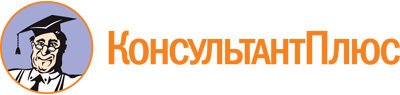 Постановление Губернатора Ленинградской области от 18.02.2010 N 8-пг
(ред. от 18.07.2023)
"Об образовании молодежного правительства Ленинградской области"Документ предоставлен КонсультантПлюс

www.consultant.ru

Дата сохранения: 26.11.2023
 Список изменяющих документов(в ред. Постановлений Губернатора Ленинградской областиот 18.04.2012 N 40-пг, от 05.12.2017 N 75-пг, от 10.06.2019 N 38-пг,от 27.04.2021 N 29-пг, от 02.06.2023 N 32-пг, от 18.07.2023 N 53-пг)Список изменяющих документов(в ред. Постановлений Губернатора Ленинградской областиот 27.04.2021 N 29-пг, от 02.06.2023 N 32-пг)Список изменяющих документов(в ред. Постановлений Губернатора Ленинградской областиот 27.04.2021 N 29-пг, от 02.06.2023 N 32-пг, от 18.07.2023 N 53-пг)